Publicado en Barcelona el 09/09/2016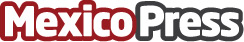 La World Ayahuasca Conference convertirá Brasil en el centro global del debate y la cultura ayahuasqueraMás de 100 expertos internacionales y 60 representantes de más de 17 pueblos indígenas se encontrarán en Rio Branco, Brasil, para celebrar la cultura ayahuasquera y debatir los retos de la globalización de la ayahuasca. La II World Ayahuasca Conference reunirá en octubre a reputados científicos, reconocidos chamanes, médicos, antropólogos, lideres de religiones ayahuasqueras, directores de cine y artistas en el mayor evento celebrado hasta la fecha sobre la ayahuascaDatos de contacto:José Carlos Bouso Director de Proyectos Científicos - ICEERS Foundation0034 931 882 099 / 0Nota de prensa publicada en: https://www.mexicopress.com.mx/-10 Categorías: Medicina Cine Historia Investigación Científica Eventos Medicina alternativa Otras ciencias Consultoría http://www.mexicopress.com.mx